Zadania dla klasy VIIa i VIIb(25.05-29.05.2020)Oto nowe karty pracy, na ten tydzień. Jeśli ktoś nie zrobił poprzednich, to bardzo proszę o uzupełnienie 
i odesłanie mi zrobionych zadań. Będę czekać na nie. Część już dostałam i bardzo się z tego powodu cieszę.	Chciałabym, aby te zadania zostały przez Was robione w miarę systematycznie. Mam nadzieję, że otrzymam je do 29.05.2020 r.Oblicz.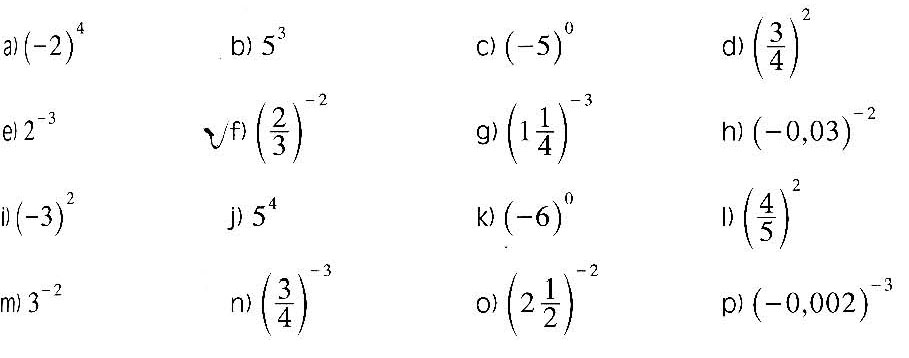 Oblicz.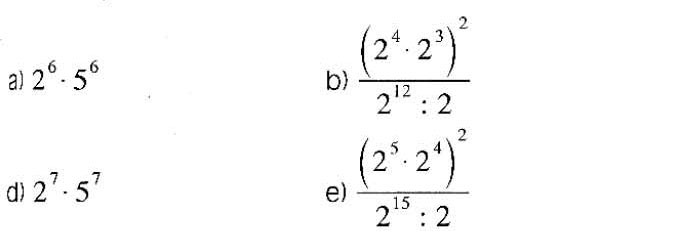 Zapisz w postaci jednej potęgi.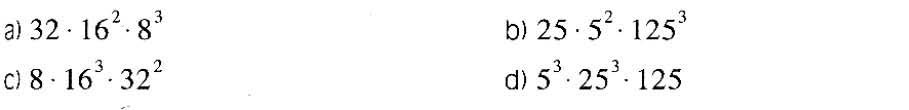 Oblicz.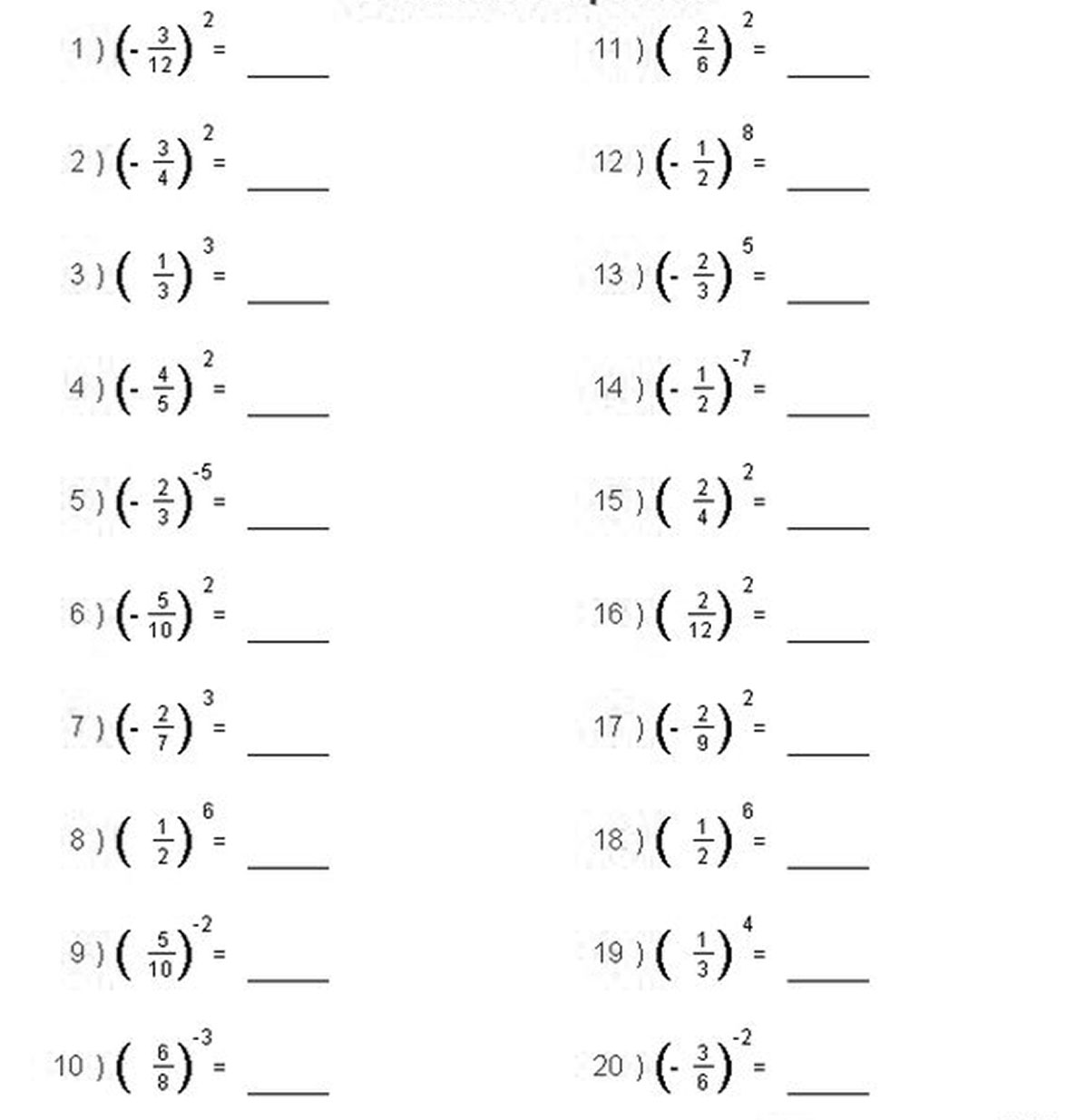 Połącz kropki według wzoru.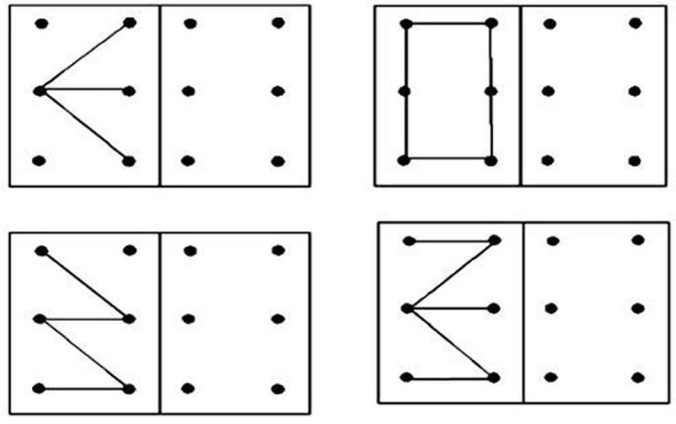 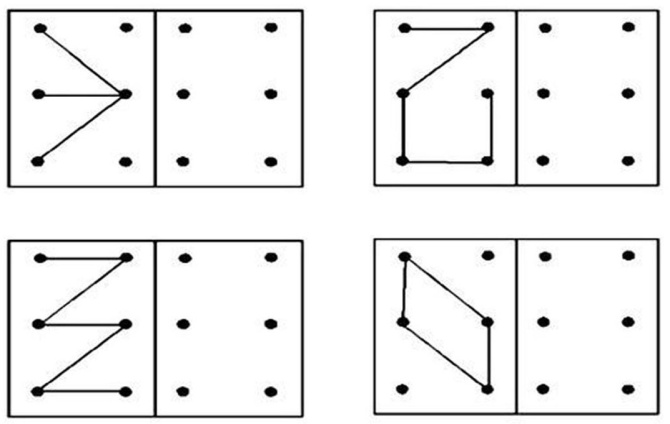 Znajdź znaki, które nie są „9”.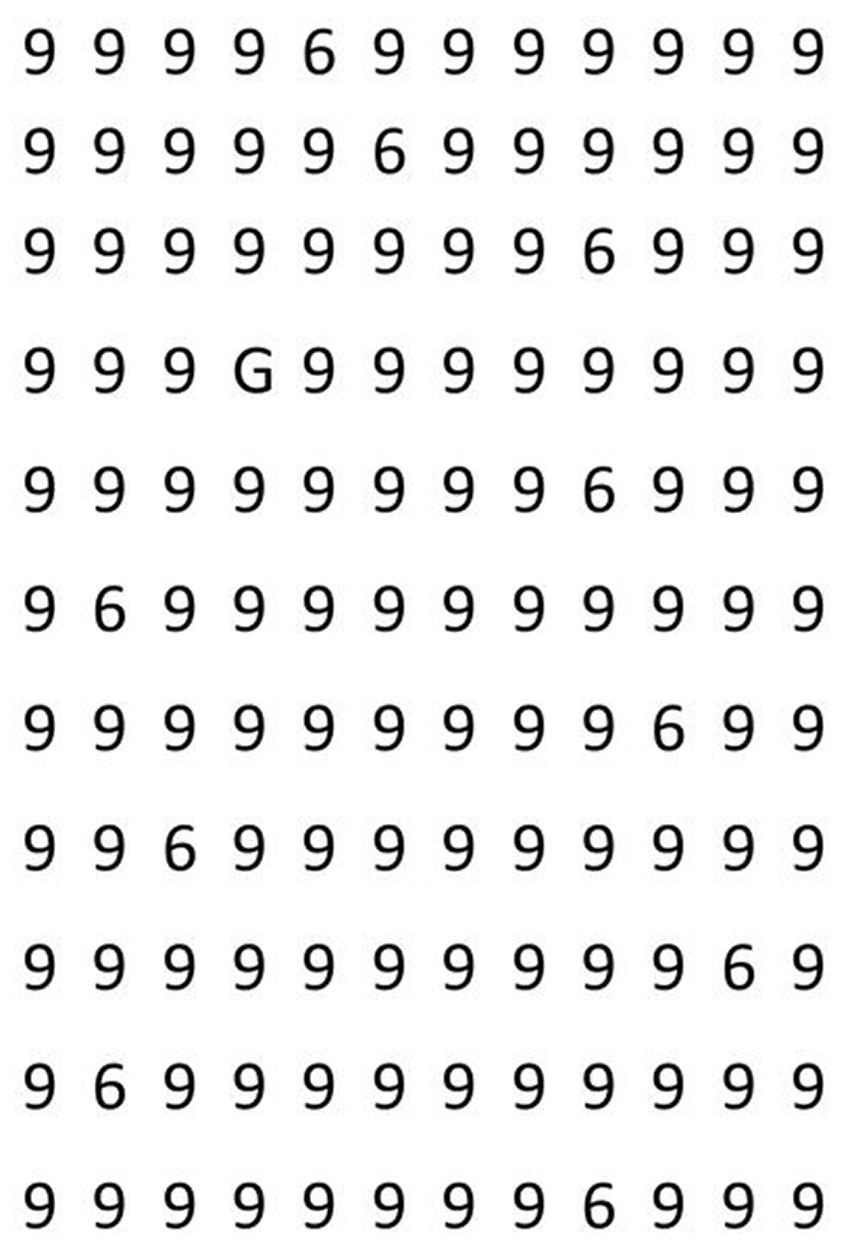 Znajdź 7 różnic.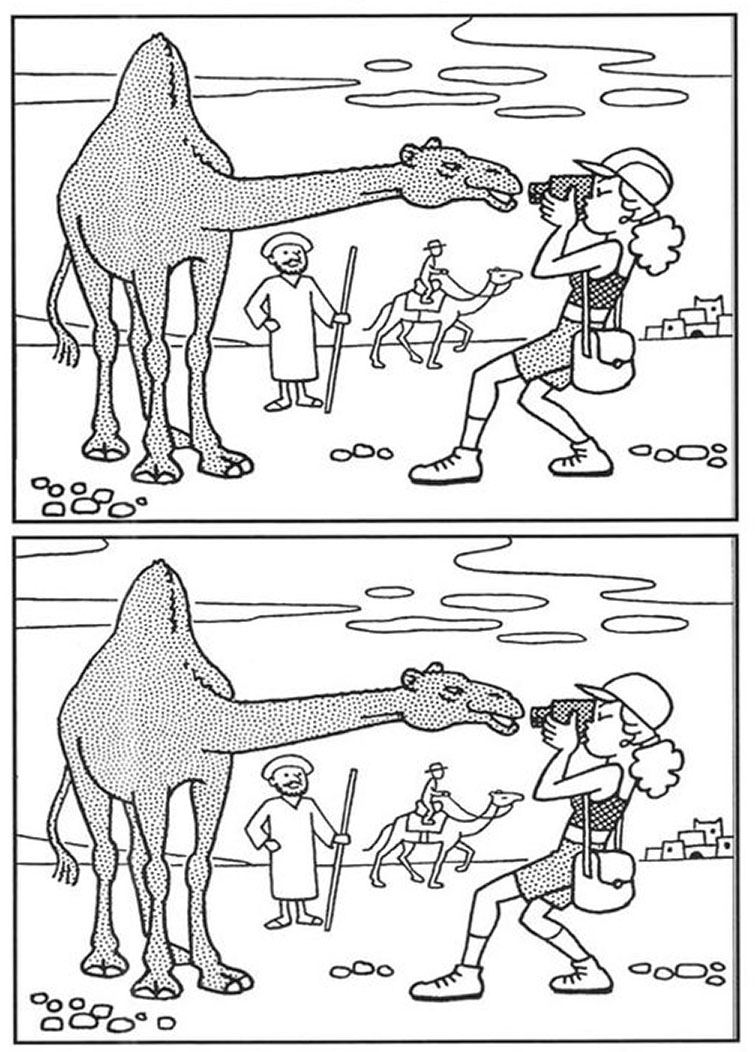 